9. teden 11.5 -15.5.2020   DODATNI POUK-ISP-MATEMATIKA 8Ta teden je na urniku tudi dodatnini pouk iz matematike. Če nalogi rešiš, mi rešitve pošlji. Brihtne glavice, oglasite se.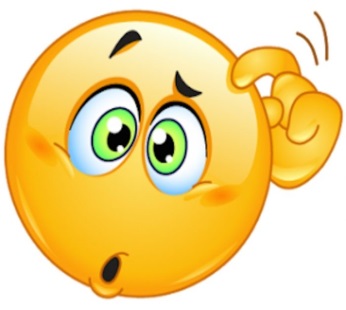 IzračunajV pravilni petkotnik ABCDE vrišemo enakostranični trikotnik ABF. Izračunaj velikost notranjega kota CFE štirikotnika CDEF.                                                                                                                              učiteljica Marjeta